Заявка на бронирование номеров в отеле Ибис Санкт – Петербург ЦентрДля мероприятия INFOSTART2400 руб. за ночь за одноместное размещение в стандартном номере/ 2950 руб. за двухместный номерТариф включает:Завтрак «шведский стол»НДС 18%Безлимитный Wi-Fi InternetПроживаниеОт: ФИО;Просьба забронировать:Количество номеров: _________Категория: Стандарт (с 1 двуспальной кроватью / с 2 раздельными кроватями) Дата и время заезда: __________Дата и время выезда:__________Количество гостей: __________ чел.Фамилия и имя гостя:________________________________________________________Форма оплаты: безналичный расчет /  наличные/  кредитная карта Контактное лицо:_________________Заявки на бронирование принимаются по эл. почте: H6157-SL2@accor.com  С наилучшими пожеланиями,  Татьяна Биккулова ibis St Petersburg Centre
 Ligovsky prospect, 54  – 191040 St Petersburg – Russia
 Tel: +7 812 622 01 00  ext. 3123,  Mobile: +7 965 083 25 87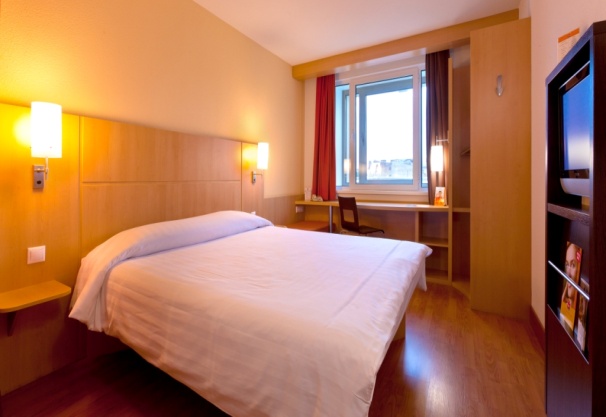 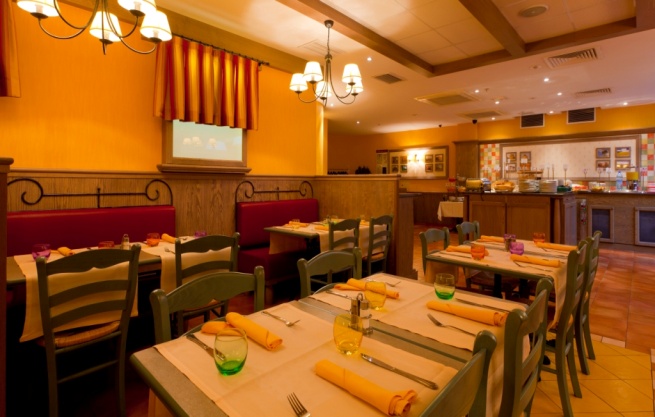 